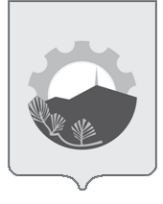 МУНИЦИПАЛЬНЫЙ ПРАВОВОЙ АКТАРСЕНЬЕВСКОГО ГОРОДСКОГО ОКРУГА ПРИМОРСКОГО КРАЯПринят  Думой Арсеньевского городского  округа                                                                     30 ноября 2022 годаО внесении изменений в некоторые муниципальные правовые актыАрсеньевского городского округа, устанавливающие порядок возмещения расходов, связанных со служебными командировками лиц, замещающих муниципальные должности в Арсеньевском городском округе, муниципальных служащих органов местного самоуправления, работников муниципальных казенных учреждений Арсеньевского городского округа1. Внести в муниципальный правовой акт Арсеньевского городского округа от 25 ноября 2009 года № 244-МПА «Положение о порядке возмещения расходов, связанных со служебными командировками лиц, замещающих муниципальные должности в Арсеньевском городском округе, муниципальных служащих органов местного самоуправления, работников муниципальных казенных учреждений Арсеньевского городского округа» следующие изменения:1.1. Абзац первый пункта 2.4 изложить в следующей редакции:«Расходы по проезду к месту командирования и обратно - к постоянному месту работы (включая оплату услуг по оформлению проездных документов, предоставлению в поездах постельных принадлежностей), а также по проезду из одного населенного пункта в другой, если работник командирован в несколько организаций, расположенных в разных населенных пунктах, воздушным, железнодорожным, водным и автомобильным транспортом, возмещаются по фактическим затратам, подтвержденным проездными документами, по следующим нормам:».1.2. Дополнить пунктом 2.6 следующего содержания:«2.6. В период нахождения работника в служебных командировках на территориях Донецкой Народной Республики, Луганской Народной Республики, Запорожской области и Херсонской области:а) денежное вознаграждение (денежное содержание) выплачивается в двойном размере;б) дополнительные расходы, связанные с проживанием вне постоянного места жительства (суточные), возмещаются в размере 8480 рублей за каждый день нахождения в служебной командировке;в) по решению работодателя работнику могут выплачиваться безотчетные суммы в целях возмещения дополнительных расходов, связанных с такими командировками.».2. Внести в муниципальный правовой акт Арсеньевского городского округа от 28 декабря 2015 года № 309-МПА «О внесении изменений в муниципальный правовой акт от 25 ноября 2009 года № 244-МПА «Положение о порядке возмещения расходов, связанных со служебными командировками лиц, замещающих муниципальные должности в Арсеньевском городском округе, муниципальных служащих органов местного самоуправления, работников муниципальных казенных учреждений Арсеньевского городского округа» изменения, исключив пункты 1.2, 1.3.3. Настоящий муниципальный правовой акт вступает в силу после его официального опубликования, за исключением подпункта 1.2 пункта 1, который вступает в силу после его официального опубликования и распространяется на правоотношения, возникшие с 30 сентября 2022 года.лава городского округа                                                                                     В.С. Пивень«01» декабря  2022 года№  12 - МПА